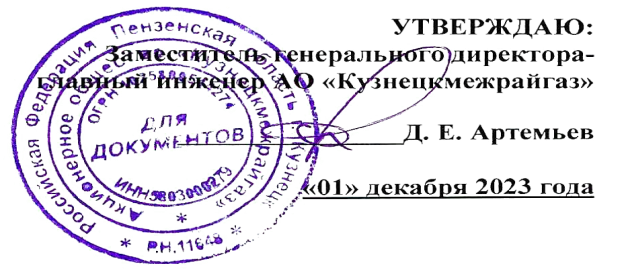 ГРАФИК    технического обслуживания внутридомового газового оборудования в жилых домах города Кузнецка на I квартал 2024 год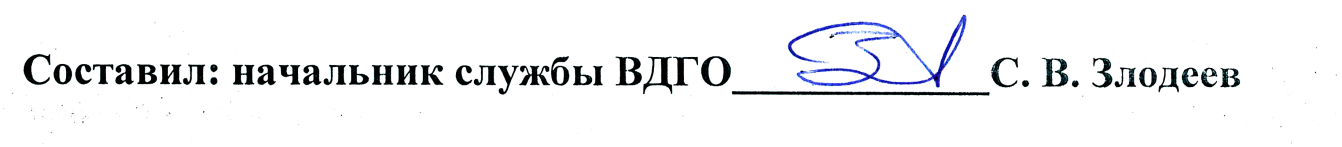 № п/пНаименование улицыI квартал 2024 годI квартал 2024 годI квартал 2024 год№ п/пНаименование улицыянварьфевральмарт123451Новая2Аэродромная3Аэродромный проезд 4Сборная5Начальная6Начальный проезд7Куйбышева8Куйбышевский проезд9Урицкого10Ульяновская11Предтеченского12Чернышевского13Леваневского проезд14Пушкинский проезд15Строительная16Строительный проезд17Чехова18Чеховский проезд19Хвалынская20Хвалынский проезд21Шевченко22Зеленая238 Марта24Баумана25Целинная26Льва Толстого27Суворова28Крупской29Олега Кошевого30Колхозная31Литейная32Пригородная33Трудовая34Циолковского1234535Черняховского